Making a Rule Card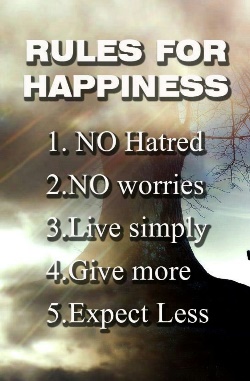 Do rules matter? Why? What is a code for living?Choose a ‘villain’ from stories, films or TV series that you love. What makes these people bad? What rules do they break? What does their breaking of a code for living lead to? Example: In Disney’s ‘The Lion King’ Scar, the villain, is selfish, ambitious, and a liar. These things lead him to deceive his nephew, murder his brother and steal the kingdom.Make lists of 10 things they think are naughty. What are the effects or consequences of these naughty things? Are there such things as naughty thoughts? Think about jealousy, hatred, being greedy and so on start in our minds, and sometimes lead to actions as well. Films again provide a reference point: the thought is often the beginning of the deed.  Cruella De Vil thinking greedily about a coat made of puppy fur in 101 Dalmatians leads to the action of stealing the puppies.A person often has a ‘code for living’ inside their head or heart that helps them to choose good things and say no to bad things.  We make rules or principles to help us to be good. What rules or principles do you think make most people happy? What really matters in life for yourself – is it honesty, fairness, freedom, truth, peace? TaskSuggest one rule for people to follow if they want a happier world.Make a beautifully lettered ‘rule card’ and decorate it.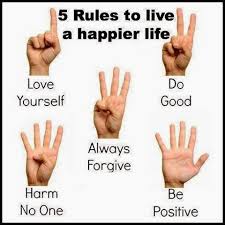 